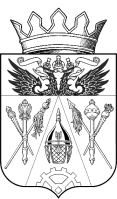 АДМИНИСТРАЦИЯ ИСТОМИНСКОГО СЕЛЬСКОГО ПОСЕЛЕНИЯАКСАЙСКОГО РАЙОНА РОСТОВСКОЙ ОБЛАСТИПОСТАНОВЛЕНИЕ     27. 04. 2017 г. 		                     х. Островского			        № 107Об утверждении отчета о реализации долгосрочного прогноза социально-экономического развития Истоминского сельского поселения за 2016 год                  В соответствии с постановлением Администрации Аксайского района от 05.02.2016 № 49«Об утверждении порядка разработки, корректировки, осуществления мониторинга и контроля реализации прогнозов социально-экономического развития Истоминского сельского поселения на среднесрочный и долгосрочный периоды», ПОСТАНОВЛЯЮ: 1. Утвердить отчет о реализации долгосрочного прогноза социально-экономического развития Истоминского сельского поселения за 2016 год согласно приложению. 2. Постановление разместить на официальном сайте Администрации Истоминского сельского поселения в информационно-телекоммуникационной сети «Интернет». 3. Контроль за исполнением постановления возложить на заместителя главы Администрации Истоминского сельского поселения Жигулину Р.Ф.Глава Администрации Истоминского сельского поселения                                                 Л. Н. Флюта Постановление вносит сектор  экономики и финансов Администрации Истоминского  сельского поселения Шкуро Е.В.	Приложение к постановлению Администрации Истоминского сельского поселения от 27.04.2017 № 107Отчет об исполнении 
прогноза социально-экономического развития Истоминского сельского поселения за 2016 год* - оценка;**- предварительные данные.ПоказателиЕдиницаизмерения2016 годфактУточненный прогнозна 2016 год(постановление АИСП  от 24.11.2016№ 117)Отклонение факта от уточненного прогноза+-Индекс потребительских цендекабрь к декабрюпроцентов105,2106,5- 1,3год к годупроцентов106,6107,0- 0,4Численность постоянного населения (среднегодовая)  человек4 966,004966,00-процентов к предыдущему году99,999,9-Валовой региональный продуктв основных ценах               соответствующих леттыс. рублей9992,6*9721,4+ 271,6в сопоставимых ценахпроцентов к предыдущему году102,8*100,9+ 1,9Совокупный объем отгруженных товаров, работ и услуг, выполненных собственными силами (добыча полезных ископаемых + обрабатывающие производства + производство и распределение электроэнергии, газа и воды)  по полному кругу предприятийв действующих ценахтыс.рублей562,3512,9+ 49,4в сопоставимых ценахпроцентов к предыдущему году112,6102,7+ 9,9в том числе по видам деятельности:Обрабатывающие производстватыс.рублей565,1512,9+ 52,2процентов к предыдущему году113,6103,1+ 11,0из них:Продукция сельского хозяйства во всех категориях хозяйств, всегов действующих ценахтыс.рублей23816,920733,8+3083,1в сопоставимых ценах   процентов к предыдущему году115,197,7+ 17,4Ввод жилья, всего      кв. м1,80881,7385+ 0,0703процентов к предыдущему году95,291,5+ 3,7в том числе:Малое и среднее предпринимательствоКоличество малых и средних предприятий, всего по состоянию на конец годатыс.единиц56,955,0+ 1,9Среднесписочная численность работников (без внешних совместителей) по малым и средним предприятиям, всеготыс. единиц0,380,38-Оборот малых и средних предприятийв действующих ценахтыс.рублей1877,41877,4-Оборот розничной торговли в действующих ценахтыс.рублей1117,071129,8- 12,73в сопоставимых ценахпроцентов к предыдущему году96,697,7-1,1Объем платных услуг населению в действующих ценахтыс.рублей4,95,8- 0,9в сопоставимых ценахпроцентов к предыдущему году101,9102,4- 0,6Численность занятых в экономике человек1 885,6*1 885,60,0Фонд заработной платыв действующих ценах, всеготыс.рублей145324,9143401,9+ 1923,0процентов к предыдущему году105,8104,4+ 2,3Среднемесячная зарплатарублей18806,918510,0296,9процентов к предыдущему году107,7106,01,7Прибыль прибыльных предприятийв действующих ценахтыс.рублей822,0790,5+ 31,5процентов к предыдущему году109,6*105,4+ 2,9